В отделах предоставления услуг МФЦ Республики Карелия возможно оформить заявку на получение электронной подписи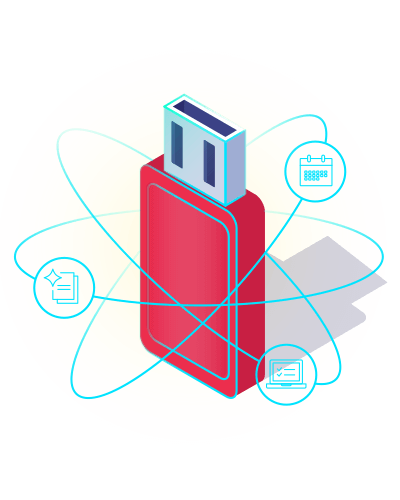 В отделах предоставления услуг размещены гостевые компьютерыЗаписаться на приём, а также получить дополнительную информацию возможно на официальном сайте mfc-karelia.ru и 
по телефону 8 (8142) 33-30-50 МФЦ Республики Карелия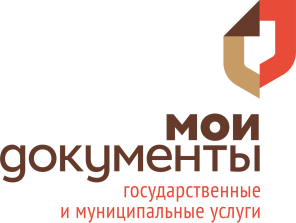 ОПУ № 1 по Петрозаводскому городскому округу	 г. Петрозаводск, наб. Гюллинга, д. 11ОПУ № 2 по Петрозаводскому городскому округу	 г. Петрозаводск, пр-кт. Первомайский, д. 33ОПУ № 3 по Петрозаводскому городскому округу	 г. Петрозаводск, ш. Лососинское, д. 26 ОПУ № 4 по Кондопожскому муниципальному району	 г. Кондопога, пр-кт Калинина, д. 13ОПУ №5 по Пряжинскому национальному муниципальному району	 пгт. Пряжа, ул. Петрозаводская, д. 16ОПУ № 6 по Олонецкому национальному муниципальному району	 г. Олонец, ул. Полевая, д. 39ОПУ № 7 по Медвежьегорскому муниципальному району	 г. Медвежьегорск, ул. Советская, д. 18ОПУ № 8 по Пудожскому муниципальному району	 г. Пудож, ул. К.Маркса, д.45ОПУ № 9 по Сегежскому муниципальному району	г. Сегежа, проезд Монтажников, д. 7ОПУ № 10 по Беломорскому муниципальному району	г. Беломорск, ул. Первомайская, д. 8ОПУ № 11 по Кемскому муниципальному району	 г. Кемь, ул. Каменева, д. 12ОПУ № 12 по Лоухскому муниципальному районупгт. Лоухи, ул. Жаровина, д. 30ОПУ № 13 по Калевальскому национальному району	пгт. Калевала, ул. Пионерская, д. 14ОПУ № 14 по Муезерскому муниципальному району	 пгт. Муезерский, ул. Октябрьская, д. 35ОПУ № 15 по Костомукшскому городскому округу	 г. Костомукша, ул. Надежды, д. 5ОПУ № 16 по Суоярвскому муниципальному округу	 г. Суоярви, ул. Кайманова, д. 13ОПУ № 17 по Питкярантскому муниципальному району	 г. Питкяранта, ул. Горького, д. 49Г.ОПУ №18 по Сортавальскому муниципальному району	г. Сортавала, ул. Комсомольская, д. 10/7ОПУ № 19 по Лахденпохскому муниципальному району	 г. Лахденпохья, ул. Бусалова, д. 3